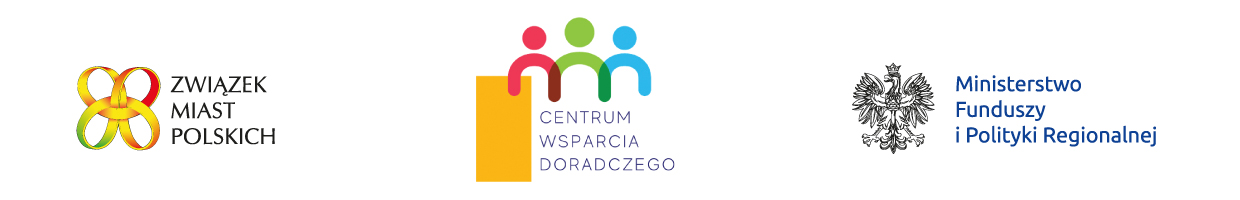 Projekt „Strategii terytorialnej partnerstwa Ziemia Opatowska”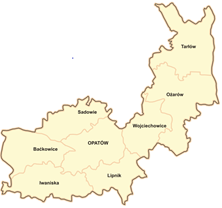 Mapa partnerstwa Ziemia OpatowskaPartnerstwo Ziemia Opatowska tworzą: gmina Baćkowice, gmina Iwaniska, gmina Lipnik, gmina Opatów, gmina Ożarów, gmina Sadowie, gmina Tarłów, gmina Wojciechowice oraz Powiat Opatowski. W ramach współpracy samorządy te podejmują wspólne działania w celu pozyskiwania środków zewnętrznych skierowanych na rozwój obszaru partnerstwa. W tym celu została przygotowana strategia terytorialna, która  stanowi wyraz wspólnej polityki partnerskich gmin do roku 2030, nie odbierając żadnej z gmin prawa do przygotowania strategii rozwoju lokalnego. Jest to pierwszy tego typu dokument, opracowany we współpracy 8 gmin i powiatu opatowskiego.Strategia składa się z czterech zasadniczych części (tj. diagnostycznej, strategicznej, wdrożeniowej oraz opisującej zaangażowanie społeczeństwa). W części diagnostycznej sformułowano najistotniejsze wnioski na podstawie „Raportu diagnostycznego”, określając potencjały i bariery oraz szanse rozwojowe w poszczególnych elementach składających się na funkcje obszaru. W części strategicznej wyznaczono wizję obszaru oraz misję partnerskich samorządów, cele strategiczne i związane z nimi kierunki działań. Część wdrożeniowa zawiera zestaw koncepcji projektowych, które były przygotowane we współpracy z partnerami społecznymi i gospodarczymi, system wdrażania oraz monitorowania i ewaluacji oraz potencjalne źródła finansowania działań ze środków zewnętrznych. W ostatniej części opisano rolę społeczności lokalnej w przygotowaniu dokumentu oraz sposoby jej włączenia na etapie wdrażania strategii.Załączniki:- „Strategia terytorialna partnerstwa Ziemia Opatowska”